附件半决赛参赛企业微信群二维码一、新一代信息技术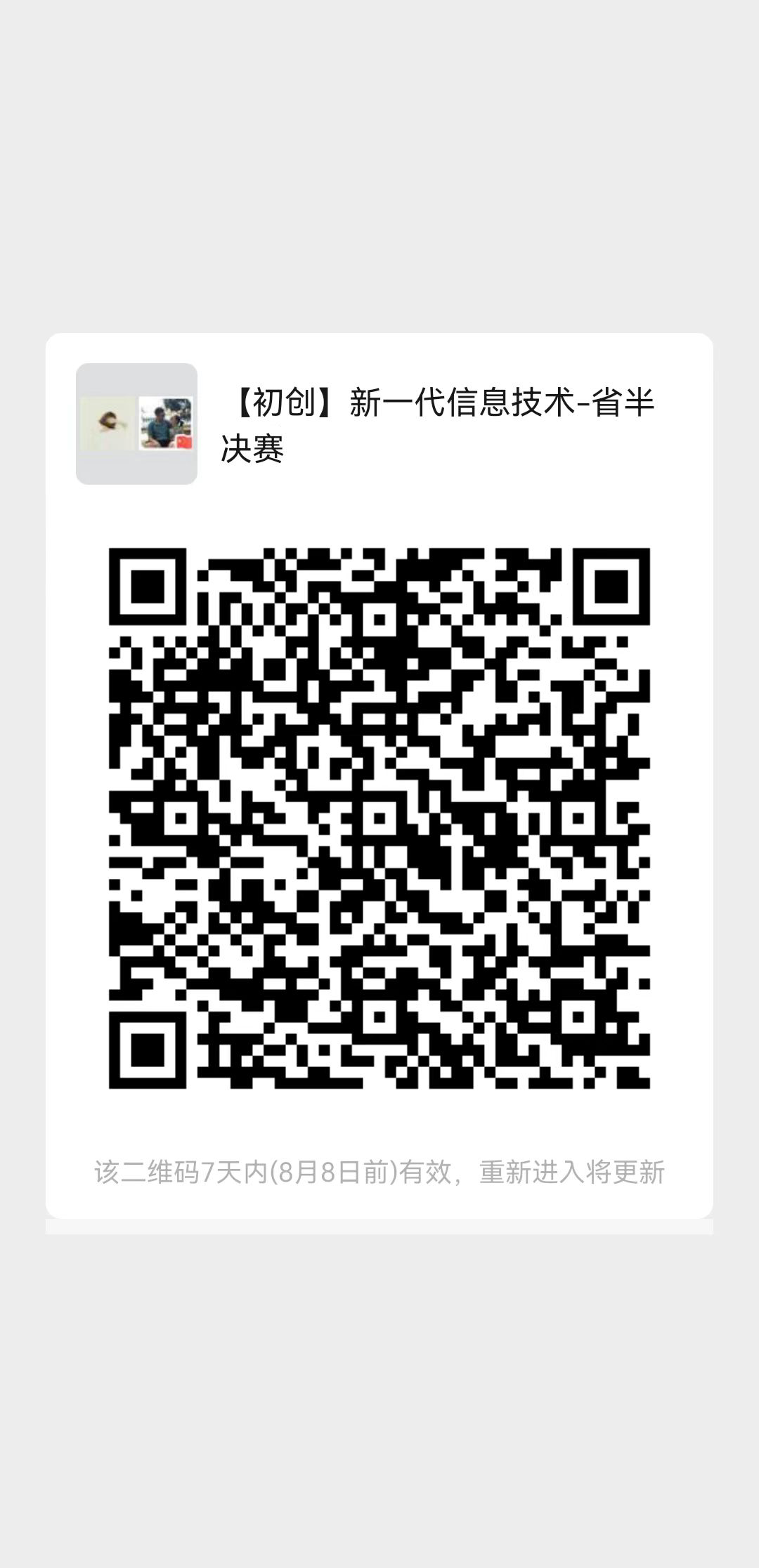 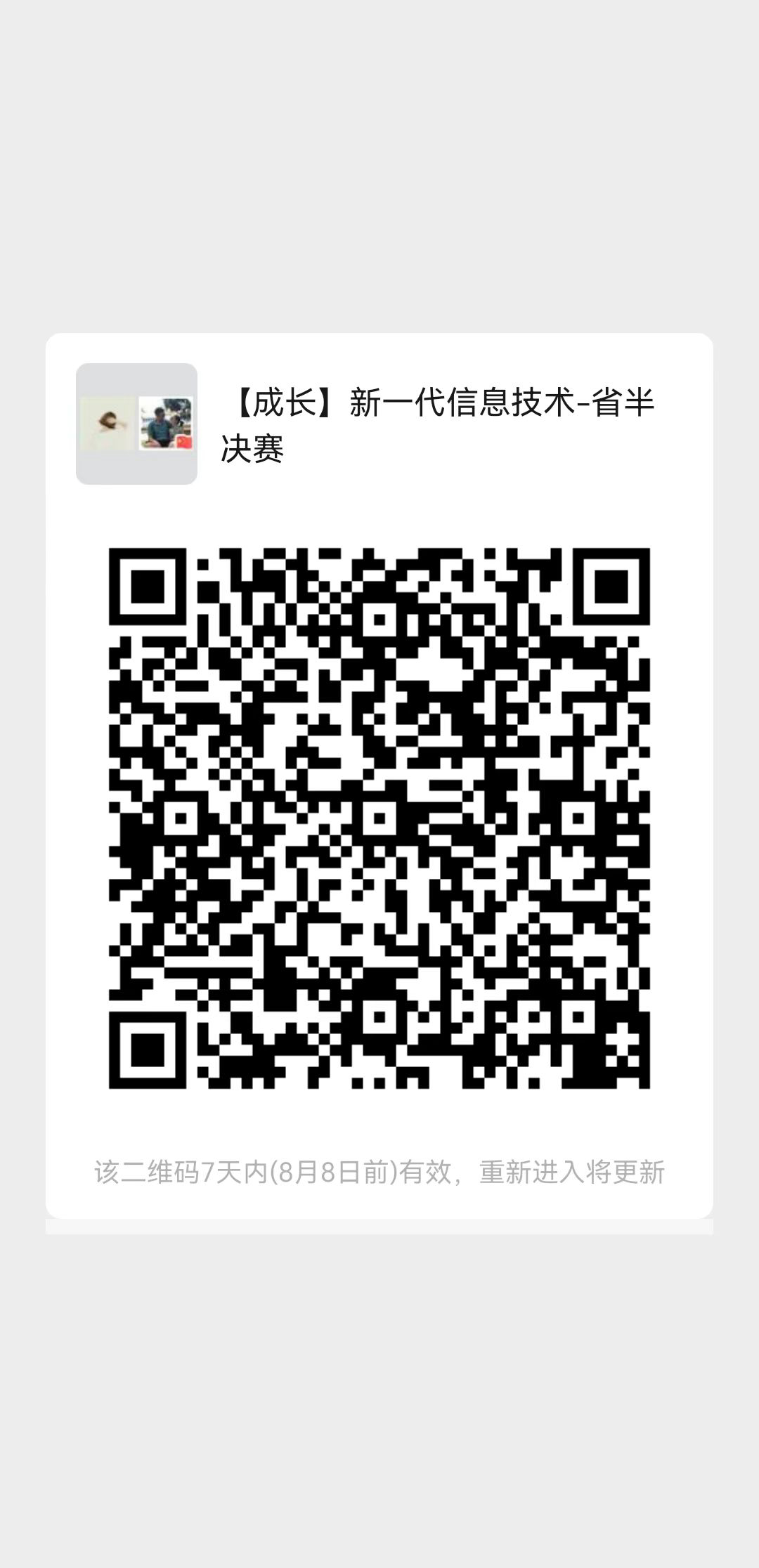 二、新材料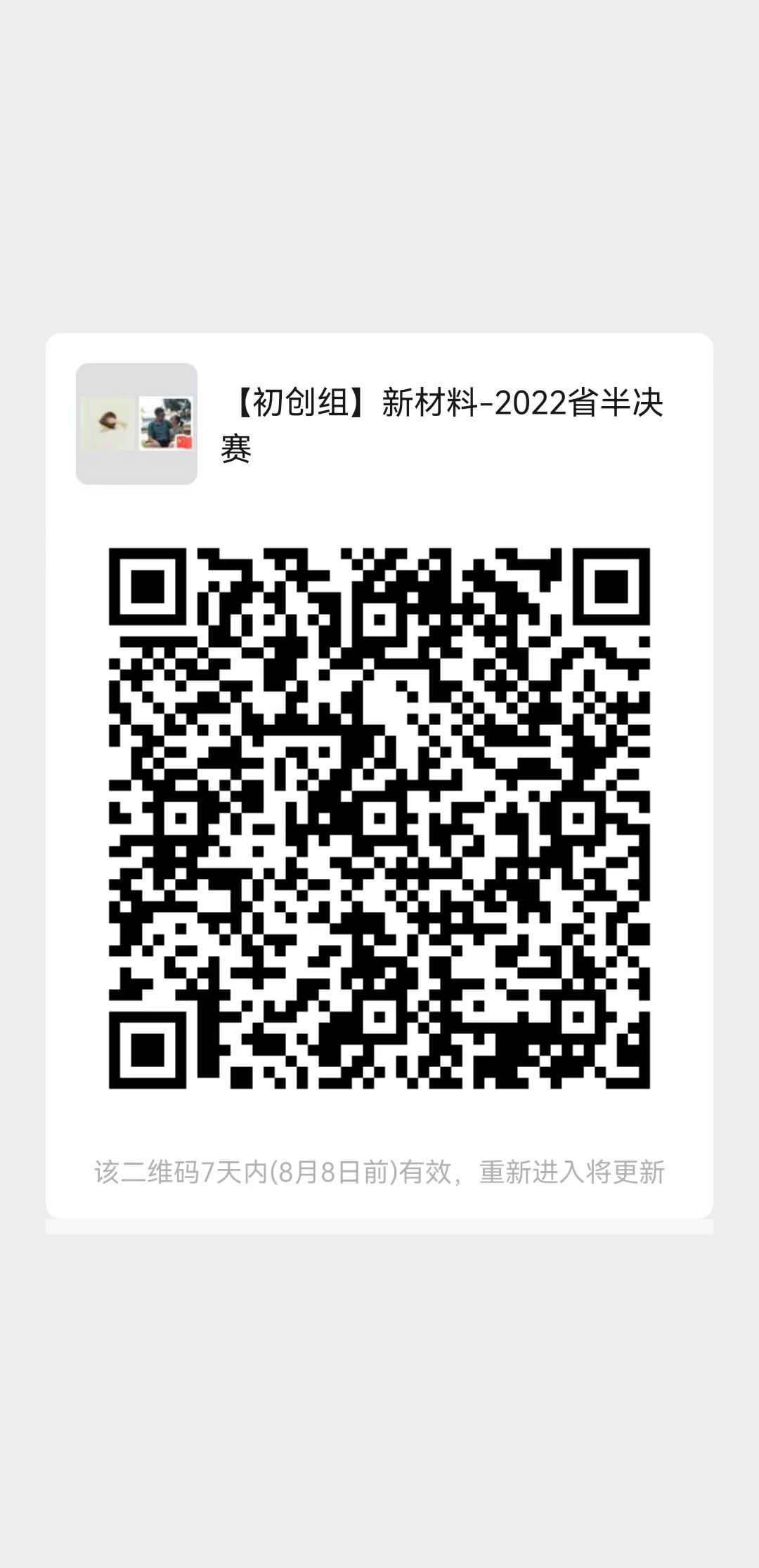 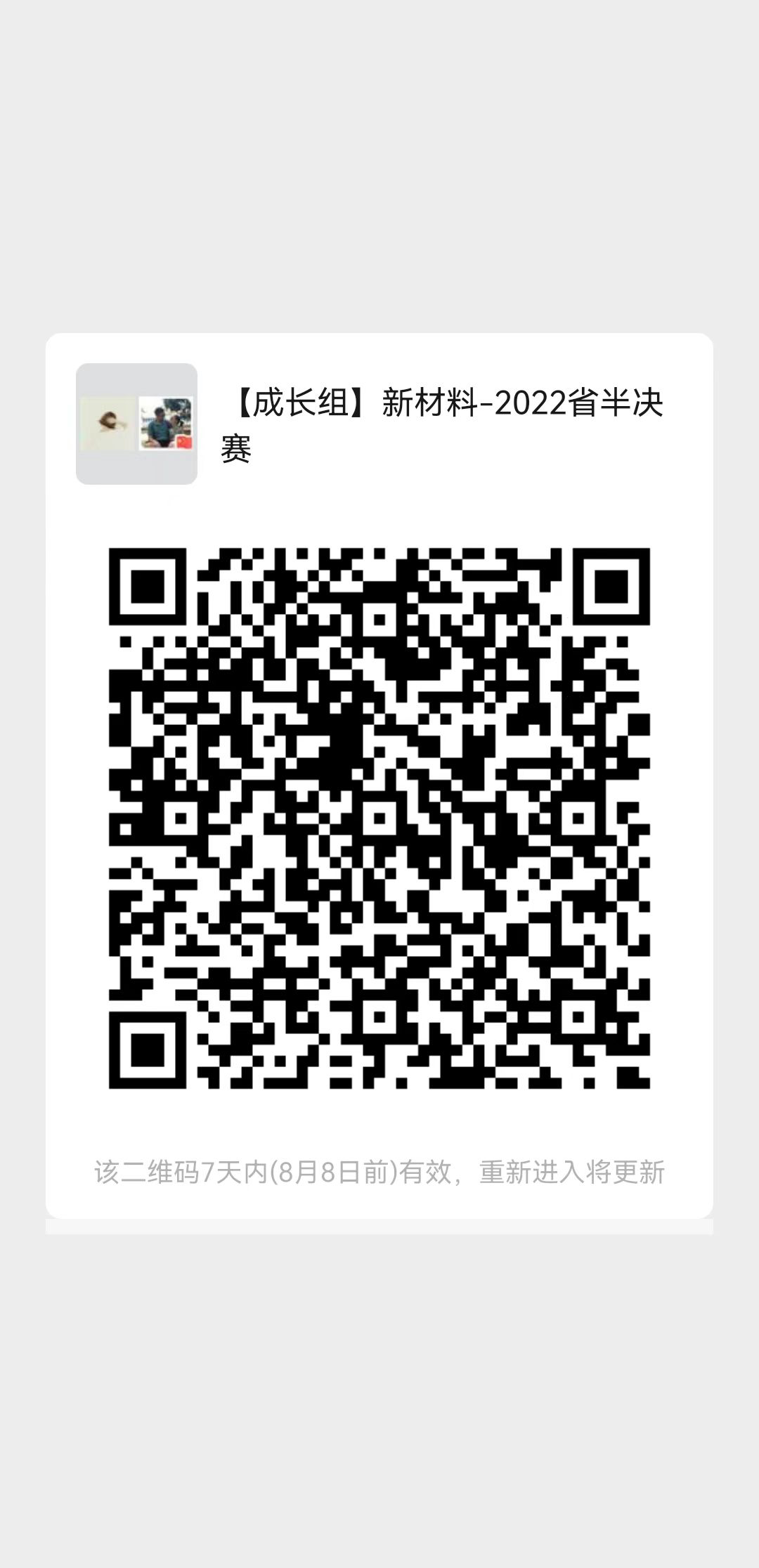 三、生物医药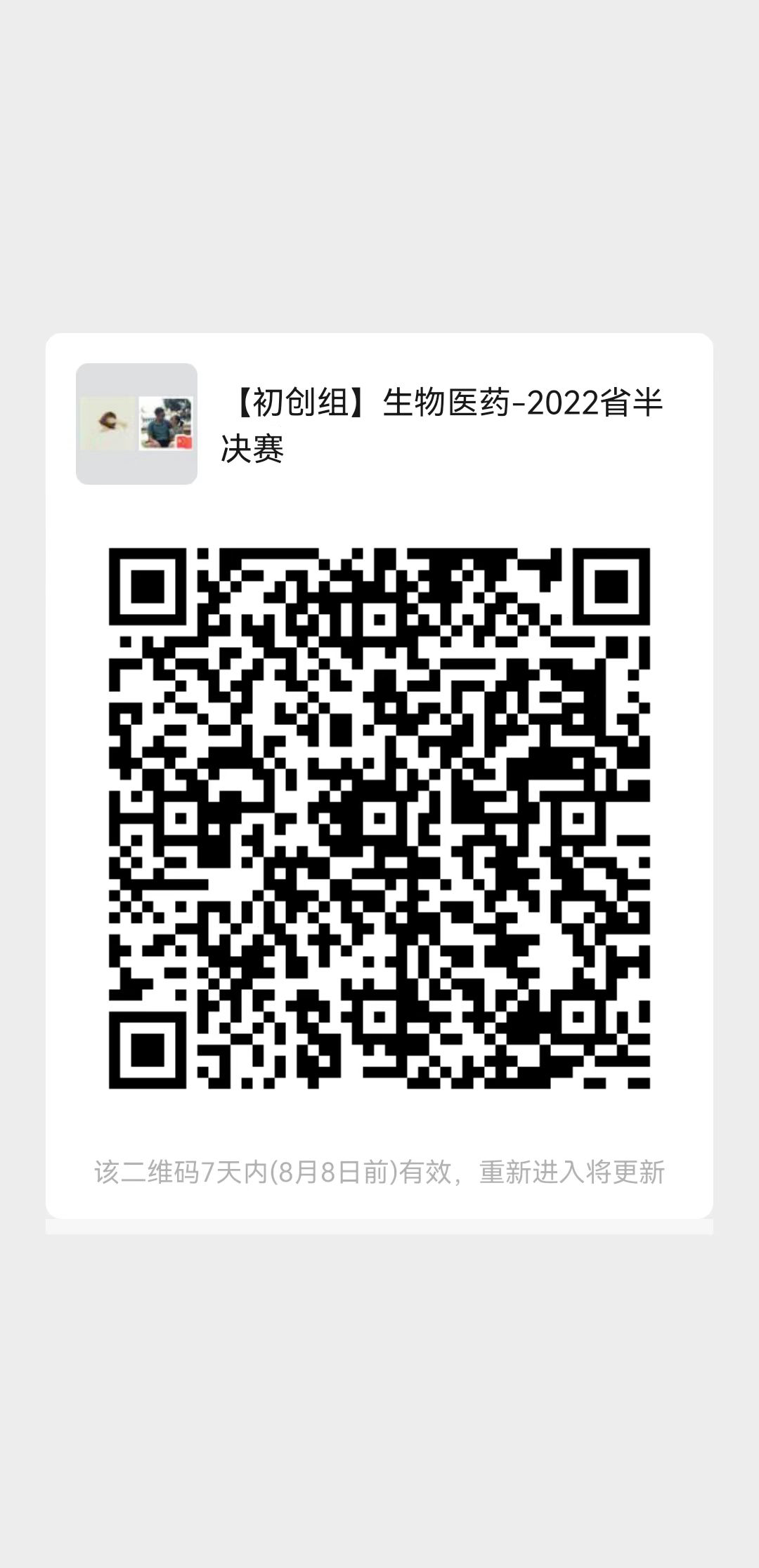 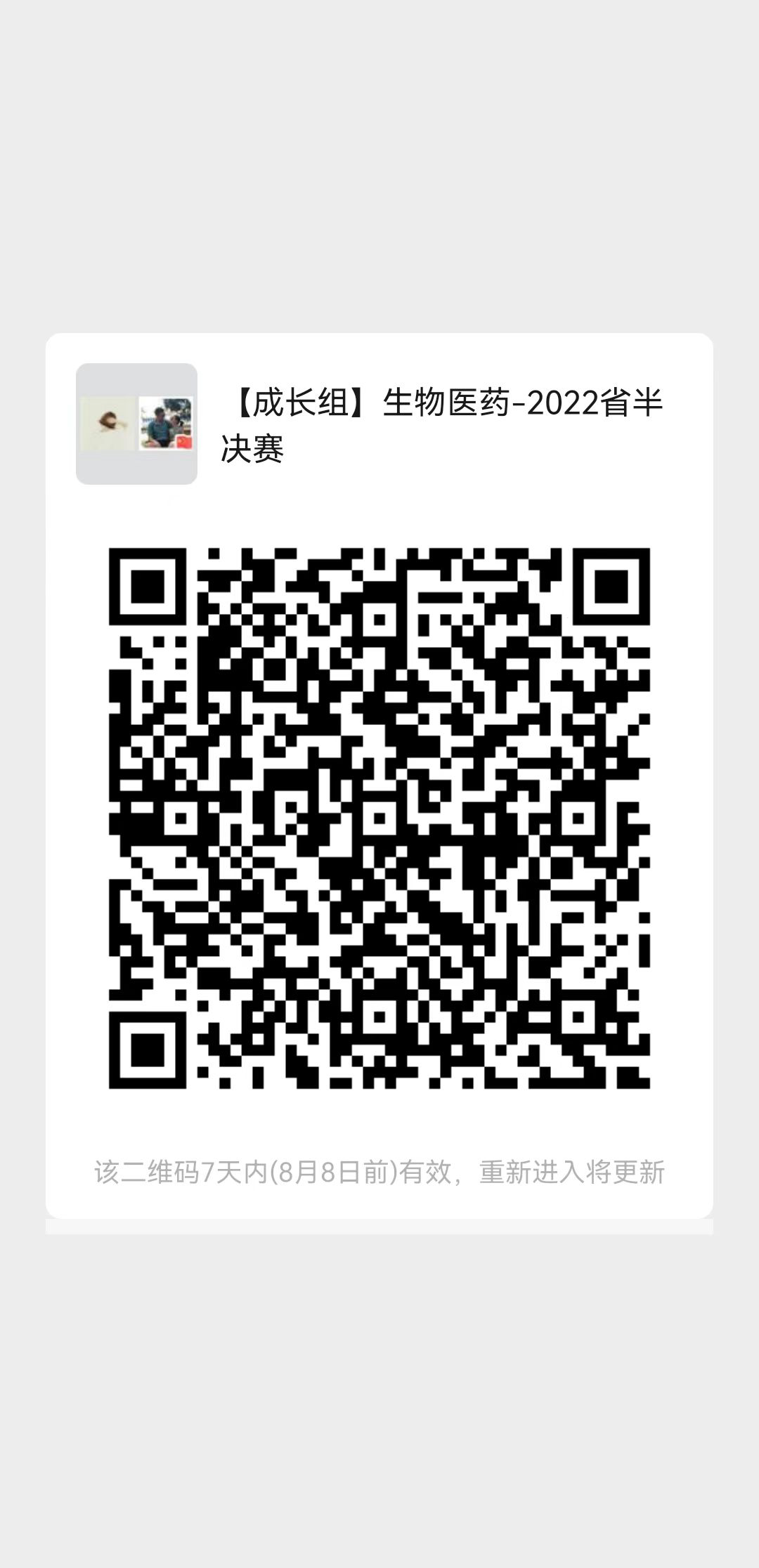 四、高端装备制造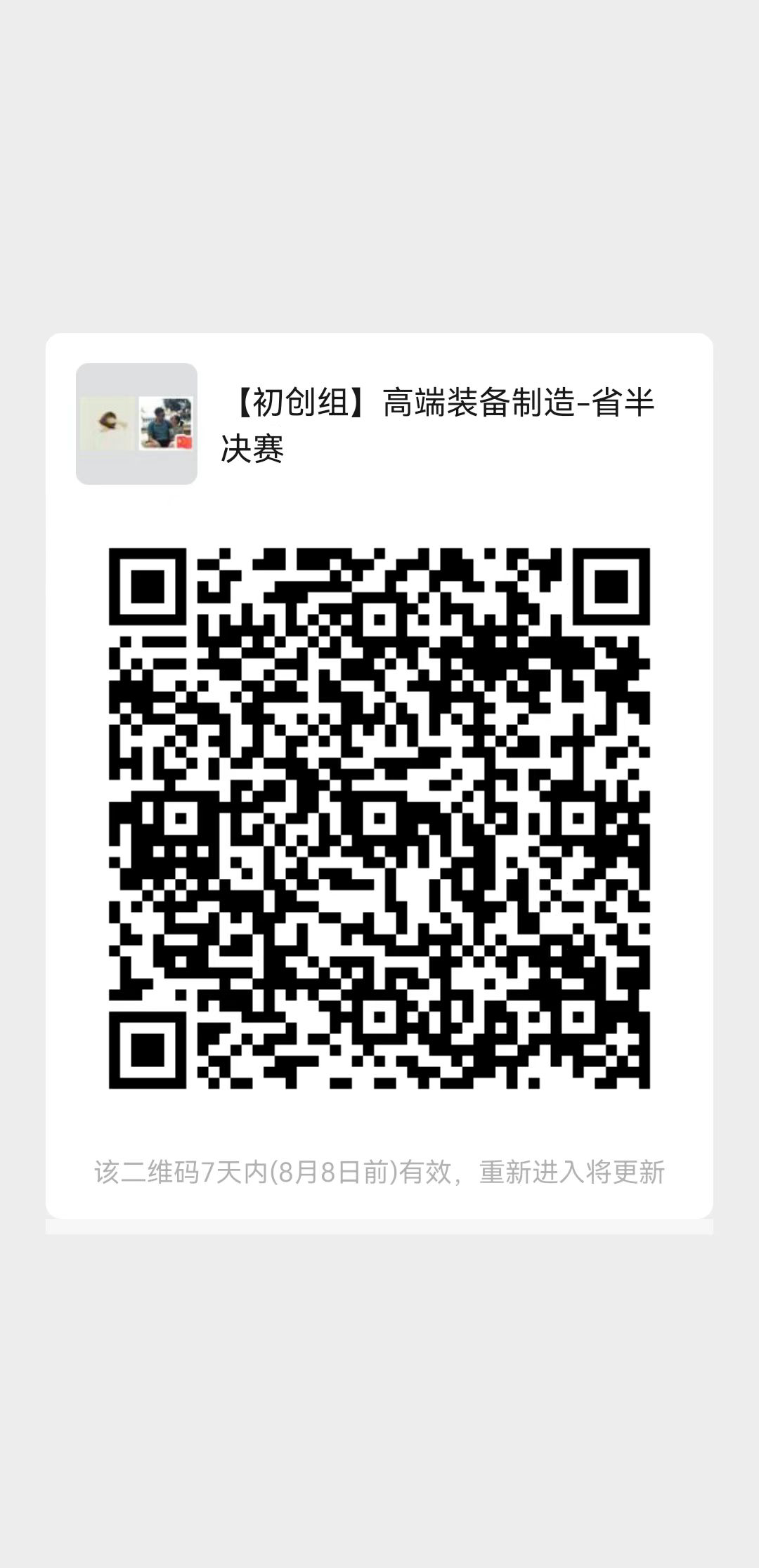 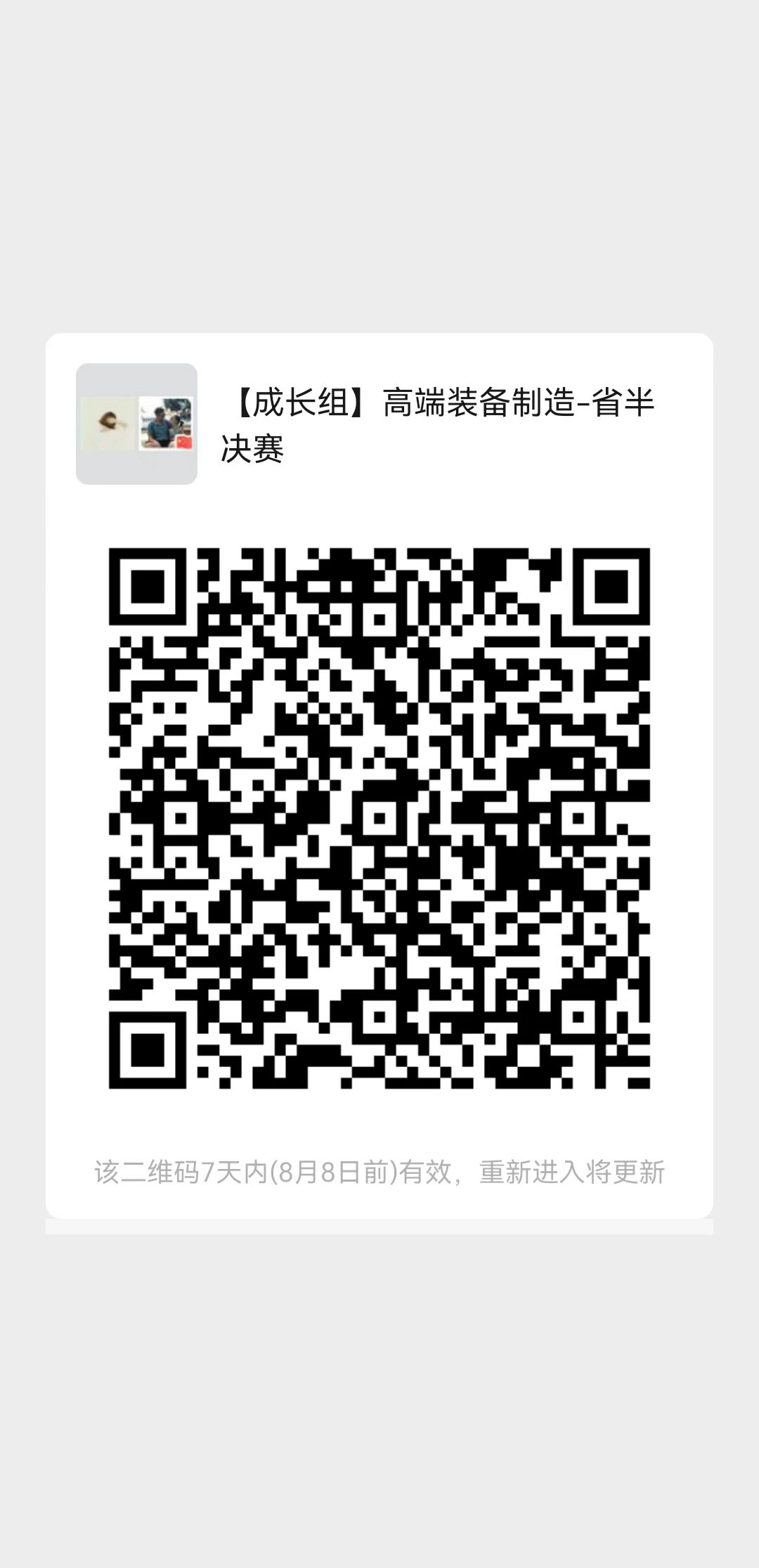 五、节能环保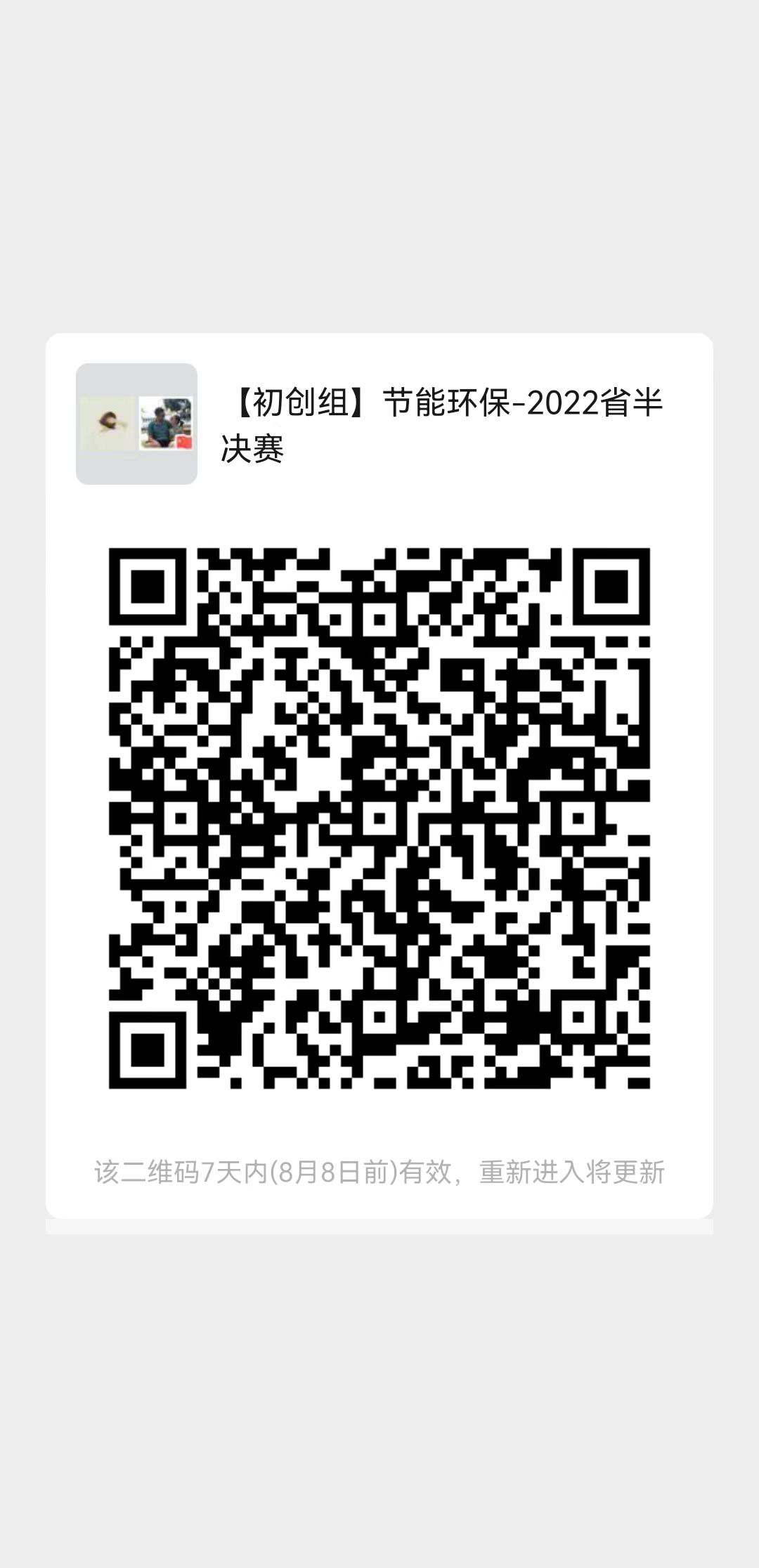 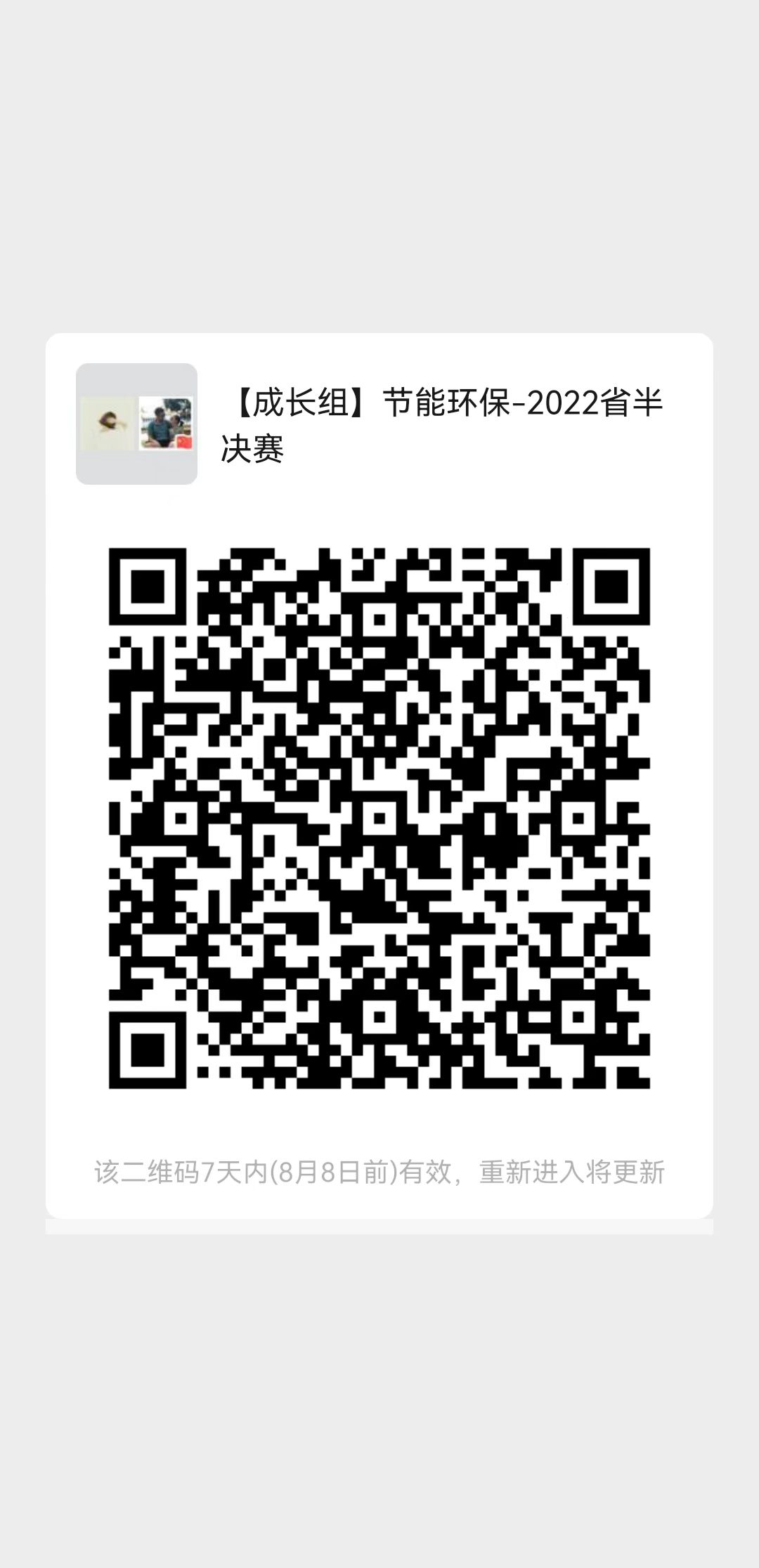 六、新能源、新能源汽车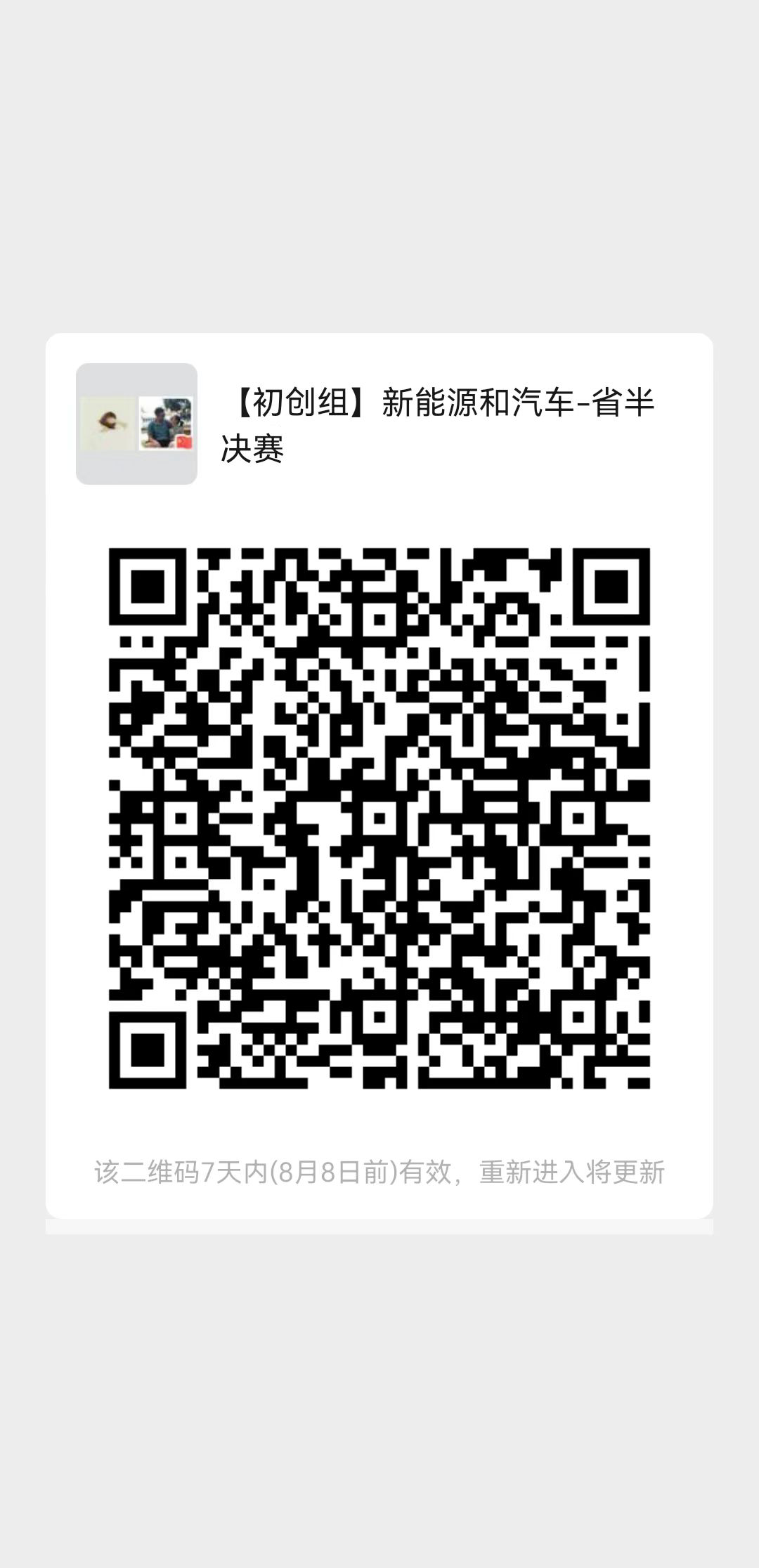 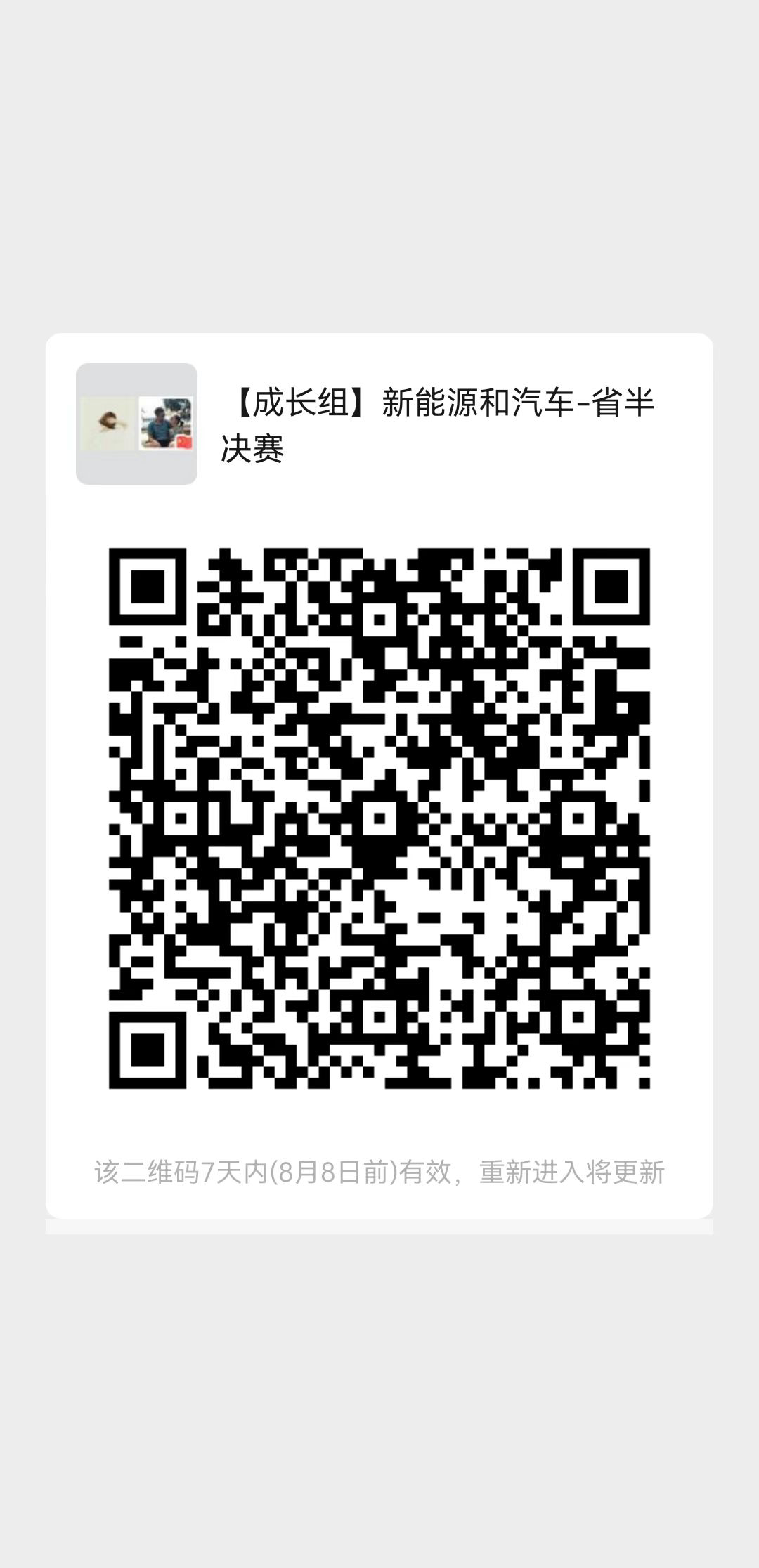 